  MADONAS NOVADA PAŠVALDĪBA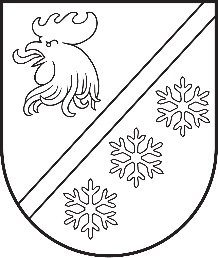 Reģ. Nr. 90000054572Saieta laukums 1, Madona, Madonas novads, LV-4801 t. 64860090, e-pasts: pasts@madona.lv ___________________________________________________________________________MADONAS NOVADA PAŠVALDĪBAS DOMESLĒMUMSMadonā2023. gada 29. jūnijā							          		Nr. 427									     (protokols Nr. 9, 69. p.)Par Madonas novada pašvaldības investīciju projekta “Pašvaldības autoceļa Ozolu ielā, Dzelzavā asfalta seguma atjaunošana” īstenošanu un aizņēmuma ņemšanuMadonas novada pašvaldības iepirkumu komisijā veikts iepirkums id. nr. MNP2023/20  “Pašvaldības autoceļa Ozolu ielā, Dzelzavā asfalta seguma atjaunošana”, 27.06.2023. Madonas novada iepirkumu komisijā piešķirtas iepirkuma līguma slēgšanas tiesības par kopējo līgumcenu 132504,74 EUR (viens simts trīsdesmit divi tūkstoši pieci simti četri  euro, 74 centi) bez pievienotās vērtības nodokļa. Līguma summa ar Pievienotās vērtības nodokli 160330,74 EUR (viens simts sešdesmit tūkstoši trīs simti trīsdesmit euro, 74 centi). Plānotās būvuzraudzības izmaksas 8000,00 EUR(astoņi tūkstoši euro, 00  centi) t.sk. pievienotās vērtības nodoklis.Lai īstenotu investīciju projektu ”Pašvaldības autoceļa Ozolu ielā, Dzelzavā asfalta seguma atjaunošana”  nepieciešams 168330,74 EUR (viens simts sešdesmit astoņi  tūkstoši trīs simti trīsdesmit euro, 74 cents), t.sk. pašvaldības finansējums 15% apmērā 25249,61 EUR (divdesmit pieci tūkstoši divi simti četrdesmit deviņi euro, 61 cents), aizņēmums valsts kasē 85% - 143081,13 EUR (viens simts četrdesmit trīs tūkstoši astoņdesmit viens euro, 13 centi).Investīciju projekts “Pašvaldības autoceļa Ozolu ielā, Dzelzavā asfalta seguma atjaunošana” atbilst  Madonas novada ilgtspējīgas attīstības stratēģijas 2022. - 2047. gadam  un Madonas novada attīstības programmas 2022. - 2028. gadam (apstiprināta 2022. gada 31. maijā lēmums Nr. 357 (protokols Nr. 13, 34. p) un nodrošina lietderīgu investīciju īstenošanu pašvaldības autonomās funkciju izpildei atbilstoši likumam “Par pašvaldībām” 4. punktam.Noklausījusies sniegto informāciju, atklāti balsojot: PAR – 16 (Agris Lungevičs, Aigars Šķēls, Aivis Masaļskis, Andris Dombrovskis, Andris Sakne, Artūrs Čačka, Artūrs Grandāns, Arvīds Greidiņš, Gunārs Ikaunieks, Guntis Klikučs, Iveta Peilāne, Kaspars Udrass, Māris Olte, Rūdolfs Preiss, Sandra Maksimova, Zigfrīds Gora), PRET – NAV, ATTURAS –  NAV, Madonas novada pašvaldības dome NOLEMJ:Apstiprināt investīciju projekta “Pašvaldības autoceļa Ozolu ielā, Dzelzavā asfalta seguma atjaunošana” īstenošanu par kopējo summu 168330,74 EUR (viens simts sešdesmit astoņi  tūkstoši trīs simti trīsdesmit euro, 74 cents) apmērā. Piešķirt Madonas novada pašvaldības līdzfinansējumu 25249,61 EUR (divdesmit pieci tūkstoši divi simti četrdesmit deviņi euro, 61 cents) investīciju projekta “Pašvaldības autoceļa Ozolu ielā, Dzelzavā asfalta seguma atjaunošana” īstenošanai no Madonas novada 2023. gada budžeta autoceļa fonda līdzekļiem.Lūgt Pašvaldību aizņēmuma un galvojuma kontroles un pārraudzības padomi atbalstīt aizņēmuma ņemšanu 143081,13 EUR (viens simts četrdesmit trīs tūkstoši astoņdesmit viens euro, 13 centi) apmērā investīciju projekta “Pašvaldības autoceļa Ozolu ielā, Dzelzavā asfalta seguma atjaunošana” īstenošanai,  Valsts kasē uz 20 gadiem ar noteikto procentu likmi un atlikto maksājumu uz 3 gadiem. Aizņēmumu izņemt un apgūt 2023. gadā. Aizņēmuma atmaksu garantēt ar pašvaldības budžetu              Domes priekšsēdētājs				             A. Lungevičs	Solozemniece 28306100ŠIS DOKUMENTS IR ELEKTRONISKI PARAKSTĪTS AR DROŠU ELEKTRONISKO PARAKSTU UN SATUR LAIKA ZĪMOGU